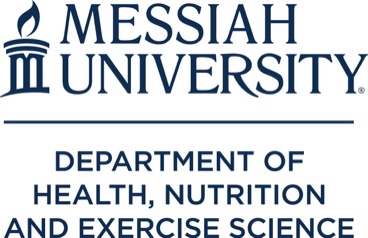 APHS Departmental Honors ApplicationInstructionsIAPHS Departmental Honors ApplicationInstructionsIAPHS Departmental Honors ApplicationInstructionsIAPHS Departmental Honors ApplicationInstructionsIAPHS Departmental Honors ApplicationInstructionsIAPHS Departmental Honors ApplicationInstructionsIAPHS Departmental Honors ApplicationInstructionsIAPHS Departmental Honors ApplicationInstructionsIAPHS Departmental Honors ApplicationInstructionsIAPHS Departmental Honors ApplicationInstructionsIAPHS Departmental Honors ApplicationInstructionsIAPHS Departmental Honors ApplicationInstructionsIAPHS Departmental Honors ApplicationInstructionsIAPHS Departmental Honors ApplicationInstructionsIAPHS Departmental Honors ApplicationInstructionsIAPHS Departmental Honors ApplicationInstructionsIAPHS Departmental Honors ApplicationInstructionsIAPHS Departmental Honors ApplicationInstructionsIAPHS Departmental Honors ApplicationInstructionsIAPHS Departmental Honors ApplicationInstructionsIAPHS Departmental Honors ApplicationInstructionsIYou must have a 3.5 GPA at the time of submitting the application.If you are part of the Messiah University Honor’s Program, you must also submit their Program specific application. You should work with your academic advisor for guidance to begin the application process.If you want to do research or project with another faculty member, you must contact that faculty member to develop the research proposal and sign off on the project (see below). The research or project can be an extension of an ongoing project.To be considered for departmental honors, students must apply by the Friday before spring break, of the junior year.  If you are part of an accelerated program, or you plan on graduating a semester early, this may accelerate the project deadlines (see the alternative calendar on the departmental website. Students are responsible for submitting the appropriate on-line paperwork to the Messiah University Registrar’s Office.re part of an accelerated program, or you plan on graduating a semester early, this may accelerate the project deadlines.You must have a 3.5 GPA at the time of submitting the application.If you are part of the Messiah University Honor’s Program, you must also submit their Program specific application. You should work with your academic advisor for guidance to begin the application process.If you want to do research or project with another faculty member, you must contact that faculty member to develop the research proposal and sign off on the project (see below). The research or project can be an extension of an ongoing project.To be considered for departmental honors, students must apply by the Friday before spring break, of the junior year.  If you are part of an accelerated program, or you plan on graduating a semester early, this may accelerate the project deadlines (see the alternative calendar on the departmental website. Students are responsible for submitting the appropriate on-line paperwork to the Messiah University Registrar’s Office.re part of an accelerated program, or you plan on graduating a semester early, this may accelerate the project deadlines.You must have a 3.5 GPA at the time of submitting the application.If you are part of the Messiah University Honor’s Program, you must also submit their Program specific application. You should work with your academic advisor for guidance to begin the application process.If you want to do research or project with another faculty member, you must contact that faculty member to develop the research proposal and sign off on the project (see below). The research or project can be an extension of an ongoing project.To be considered for departmental honors, students must apply by the Friday before spring break, of the junior year.  If you are part of an accelerated program, or you plan on graduating a semester early, this may accelerate the project deadlines (see the alternative calendar on the departmental website. Students are responsible for submitting the appropriate on-line paperwork to the Messiah University Registrar’s Office.re part of an accelerated program, or you plan on graduating a semester early, this may accelerate the project deadlines.You must have a 3.5 GPA at the time of submitting the application.If you are part of the Messiah University Honor’s Program, you must also submit their Program specific application. You should work with your academic advisor for guidance to begin the application process.If you want to do research or project with another faculty member, you must contact that faculty member to develop the research proposal and sign off on the project (see below). The research or project can be an extension of an ongoing project.To be considered for departmental honors, students must apply by the Friday before spring break, of the junior year.  If you are part of an accelerated program, or you plan on graduating a semester early, this may accelerate the project deadlines (see the alternative calendar on the departmental website. Students are responsible for submitting the appropriate on-line paperwork to the Messiah University Registrar’s Office.re part of an accelerated program, or you plan on graduating a semester early, this may accelerate the project deadlines.You must have a 3.5 GPA at the time of submitting the application.If you are part of the Messiah University Honor’s Program, you must also submit their Program specific application. You should work with your academic advisor for guidance to begin the application process.If you want to do research or project with another faculty member, you must contact that faculty member to develop the research proposal and sign off on the project (see below). The research or project can be an extension of an ongoing project.To be considered for departmental honors, students must apply by the Friday before spring break, of the junior year.  If you are part of an accelerated program, or you plan on graduating a semester early, this may accelerate the project deadlines (see the alternative calendar on the departmental website. Students are responsible for submitting the appropriate on-line paperwork to the Messiah University Registrar’s Office.re part of an accelerated program, or you plan on graduating a semester early, this may accelerate the project deadlines.You must have a 3.5 GPA at the time of submitting the application.If you are part of the Messiah University Honor’s Program, you must also submit their Program specific application. You should work with your academic advisor for guidance to begin the application process.If you want to do research or project with another faculty member, you must contact that faculty member to develop the research proposal and sign off on the project (see below). The research or project can be an extension of an ongoing project.To be considered for departmental honors, students must apply by the Friday before spring break, of the junior year.  If you are part of an accelerated program, or you plan on graduating a semester early, this may accelerate the project deadlines (see the alternative calendar on the departmental website. Students are responsible for submitting the appropriate on-line paperwork to the Messiah University Registrar’s Office.re part of an accelerated program, or you plan on graduating a semester early, this may accelerate the project deadlines.You must have a 3.5 GPA at the time of submitting the application.If you are part of the Messiah University Honor’s Program, you must also submit their Program specific application. You should work with your academic advisor for guidance to begin the application process.If you want to do research or project with another faculty member, you must contact that faculty member to develop the research proposal and sign off on the project (see below). The research or project can be an extension of an ongoing project.To be considered for departmental honors, students must apply by the Friday before spring break, of the junior year.  If you are part of an accelerated program, or you plan on graduating a semester early, this may accelerate the project deadlines (see the alternative calendar on the departmental website. Students are responsible for submitting the appropriate on-line paperwork to the Messiah University Registrar’s Office.re part of an accelerated program, or you plan on graduating a semester early, this may accelerate the project deadlines.You must have a 3.5 GPA at the time of submitting the application.If you are part of the Messiah University Honor’s Program, you must also submit their Program specific application. You should work with your academic advisor for guidance to begin the application process.If you want to do research or project with another faculty member, you must contact that faculty member to develop the research proposal and sign off on the project (see below). The research or project can be an extension of an ongoing project.To be considered for departmental honors, students must apply by the Friday before spring break, of the junior year.  If you are part of an accelerated program, or you plan on graduating a semester early, this may accelerate the project deadlines (see the alternative calendar on the departmental website. Students are responsible for submitting the appropriate on-line paperwork to the Messiah University Registrar’s Office.re part of an accelerated program, or you plan on graduating a semester early, this may accelerate the project deadlines.You must have a 3.5 GPA at the time of submitting the application.If you are part of the Messiah University Honor’s Program, you must also submit their Program specific application. You should work with your academic advisor for guidance to begin the application process.If you want to do research or project with another faculty member, you must contact that faculty member to develop the research proposal and sign off on the project (see below). The research or project can be an extension of an ongoing project.To be considered for departmental honors, students must apply by the Friday before spring break, of the junior year.  If you are part of an accelerated program, or you plan on graduating a semester early, this may accelerate the project deadlines (see the alternative calendar on the departmental website. Students are responsible for submitting the appropriate on-line paperwork to the Messiah University Registrar’s Office.re part of an accelerated program, or you plan on graduating a semester early, this may accelerate the project deadlines.You must have a 3.5 GPA at the time of submitting the application.If you are part of the Messiah University Honor’s Program, you must also submit their Program specific application. You should work with your academic advisor for guidance to begin the application process.If you want to do research or project with another faculty member, you must contact that faculty member to develop the research proposal and sign off on the project (see below). The research or project can be an extension of an ongoing project.To be considered for departmental honors, students must apply by the Friday before spring break, of the junior year.  If you are part of an accelerated program, or you plan on graduating a semester early, this may accelerate the project deadlines (see the alternative calendar on the departmental website. Students are responsible for submitting the appropriate on-line paperwork to the Messiah University Registrar’s Office.re part of an accelerated program, or you plan on graduating a semester early, this may accelerate the project deadlines.You must have a 3.5 GPA at the time of submitting the application.If you are part of the Messiah University Honor’s Program, you must also submit their Program specific application. You should work with your academic advisor for guidance to begin the application process.If you want to do research or project with another faculty member, you must contact that faculty member to develop the research proposal and sign off on the project (see below). The research or project can be an extension of an ongoing project.To be considered for departmental honors, students must apply by the Friday before spring break, of the junior year.  If you are part of an accelerated program, or you plan on graduating a semester early, this may accelerate the project deadlines (see the alternative calendar on the departmental website. Students are responsible for submitting the appropriate on-line paperwork to the Messiah University Registrar’s Office.re part of an accelerated program, or you plan on graduating a semester early, this may accelerate the project deadlines.You must have a 3.5 GPA at the time of submitting the application.If you are part of the Messiah University Honor’s Program, you must also submit their Program specific application. You should work with your academic advisor for guidance to begin the application process.If you want to do research or project with another faculty member, you must contact that faculty member to develop the research proposal and sign off on the project (see below). The research or project can be an extension of an ongoing project.To be considered for departmental honors, students must apply by the Friday before spring break, of the junior year.  If you are part of an accelerated program, or you plan on graduating a semester early, this may accelerate the project deadlines (see the alternative calendar on the departmental website. Students are responsible for submitting the appropriate on-line paperwork to the Messiah University Registrar’s Office.re part of an accelerated program, or you plan on graduating a semester early, this may accelerate the project deadlines.You must have a 3.5 GPA at the time of submitting the application.If you are part of the Messiah University Honor’s Program, you must also submit their Program specific application. You should work with your academic advisor for guidance to begin the application process.If you want to do research or project with another faculty member, you must contact that faculty member to develop the research proposal and sign off on the project (see below). The research or project can be an extension of an ongoing project.To be considered for departmental honors, students must apply by the Friday before spring break, of the junior year.  If you are part of an accelerated program, or you plan on graduating a semester early, this may accelerate the project deadlines (see the alternative calendar on the departmental website. Students are responsible for submitting the appropriate on-line paperwork to the Messiah University Registrar’s Office.re part of an accelerated program, or you plan on graduating a semester early, this may accelerate the project deadlines.You must have a 3.5 GPA at the time of submitting the application.If you are part of the Messiah University Honor’s Program, you must also submit their Program specific application. You should work with your academic advisor for guidance to begin the application process.If you want to do research or project with another faculty member, you must contact that faculty member to develop the research proposal and sign off on the project (see below). The research or project can be an extension of an ongoing project.To be considered for departmental honors, students must apply by the Friday before spring break, of the junior year.  If you are part of an accelerated program, or you plan on graduating a semester early, this may accelerate the project deadlines (see the alternative calendar on the departmental website. Students are responsible for submitting the appropriate on-line paperwork to the Messiah University Registrar’s Office.re part of an accelerated program, or you plan on graduating a semester early, this may accelerate the project deadlines.You must have a 3.5 GPA at the time of submitting the application.If you are part of the Messiah University Honor’s Program, you must also submit their Program specific application. You should work with your academic advisor for guidance to begin the application process.If you want to do research or project with another faculty member, you must contact that faculty member to develop the research proposal and sign off on the project (see below). The research or project can be an extension of an ongoing project.To be considered for departmental honors, students must apply by the Friday before spring break, of the junior year.  If you are part of an accelerated program, or you plan on graduating a semester early, this may accelerate the project deadlines (see the alternative calendar on the departmental website. Students are responsible for submitting the appropriate on-line paperwork to the Messiah University Registrar’s Office.re part of an accelerated program, or you plan on graduating a semester early, this may accelerate the project deadlines.You must have a 3.5 GPA at the time of submitting the application.If you are part of the Messiah University Honor’s Program, you must also submit their Program specific application. You should work with your academic advisor for guidance to begin the application process.If you want to do research or project with another faculty member, you must contact that faculty member to develop the research proposal and sign off on the project (see below). The research or project can be an extension of an ongoing project.To be considered for departmental honors, students must apply by the Friday before spring break, of the junior year.  If you are part of an accelerated program, or you plan on graduating a semester early, this may accelerate the project deadlines (see the alternative calendar on the departmental website. Students are responsible for submitting the appropriate on-line paperwork to the Messiah University Registrar’s Office.re part of an accelerated program, or you plan on graduating a semester early, this may accelerate the project deadlines.You must have a 3.5 GPA at the time of submitting the application.If you are part of the Messiah University Honor’s Program, you must also submit their Program specific application. You should work with your academic advisor for guidance to begin the application process.If you want to do research or project with another faculty member, you must contact that faculty member to develop the research proposal and sign off on the project (see below). The research or project can be an extension of an ongoing project.To be considered for departmental honors, students must apply by the Friday before spring break, of the junior year.  If you are part of an accelerated program, or you plan on graduating a semester early, this may accelerate the project deadlines (see the alternative calendar on the departmental website. Students are responsible for submitting the appropriate on-line paperwork to the Messiah University Registrar’s Office.re part of an accelerated program, or you plan on graduating a semester early, this may accelerate the project deadlines.You must have a 3.5 GPA at the time of submitting the application.If you are part of the Messiah University Honor’s Program, you must also submit their Program specific application. You should work with your academic advisor for guidance to begin the application process.If you want to do research or project with another faculty member, you must contact that faculty member to develop the research proposal and sign off on the project (see below). The research or project can be an extension of an ongoing project.To be considered for departmental honors, students must apply by the Friday before spring break, of the junior year.  If you are part of an accelerated program, or you plan on graduating a semester early, this may accelerate the project deadlines (see the alternative calendar on the departmental website. Students are responsible for submitting the appropriate on-line paperwork to the Messiah University Registrar’s Office.re part of an accelerated program, or you plan on graduating a semester early, this may accelerate the project deadlines.You must have a 3.5 GPA at the time of submitting the application.If you are part of the Messiah University Honor’s Program, you must also submit their Program specific application. You should work with your academic advisor for guidance to begin the application process.If you want to do research or project with another faculty member, you must contact that faculty member to develop the research proposal and sign off on the project (see below). The research or project can be an extension of an ongoing project.To be considered for departmental honors, students must apply by the Friday before spring break, of the junior year.  If you are part of an accelerated program, or you plan on graduating a semester early, this may accelerate the project deadlines (see the alternative calendar on the departmental website. Students are responsible for submitting the appropriate on-line paperwork to the Messiah University Registrar’s Office.re part of an accelerated program, or you plan on graduating a semester early, this may accelerate the project deadlines.You must have a 3.5 GPA at the time of submitting the application.If you are part of the Messiah University Honor’s Program, you must also submit their Program specific application. You should work with your academic advisor for guidance to begin the application process.If you want to do research or project with another faculty member, you must contact that faculty member to develop the research proposal and sign off on the project (see below). The research or project can be an extension of an ongoing project.To be considered for departmental honors, students must apply by the Friday before spring break, of the junior year.  If you are part of an accelerated program, or you plan on graduating a semester early, this may accelerate the project deadlines (see the alternative calendar on the departmental website. Students are responsible for submitting the appropriate on-line paperwork to the Messiah University Registrar’s Office.re part of an accelerated program, or you plan on graduating a semester early, this may accelerate the project deadlines.You must have a 3.5 GPA at the time of submitting the application.If you are part of the Messiah University Honor’s Program, you must also submit their Program specific application. You should work with your academic advisor for guidance to begin the application process.If you want to do research or project with another faculty member, you must contact that faculty member to develop the research proposal and sign off on the project (see below). The research or project can be an extension of an ongoing project.To be considered for departmental honors, students must apply by the Friday before spring break, of the junior year.  If you are part of an accelerated program, or you plan on graduating a semester early, this may accelerate the project deadlines (see the alternative calendar on the departmental website. Students are responsible for submitting the appropriate on-line paperwork to the Messiah University Registrar’s Office.re part of an accelerated program, or you plan on graduating a semester early, this may accelerate the project deadlines.STUDENT INFORMATIONSTUDENT INFORMATIONSTUDENT INFORMATIONSTUDENT INFORMATIONSTUDENT INFORMATIONSTUDENT INFORMATIONSTUDENT INFORMATIONSTUDENT INFORMATIONSTUDENT INFORMATIONSTUDENT INFORMATIONSTUDENT INFORMATIONSTUDENT INFORMATIONSTUDENT INFORMATIONSTUDENT INFORMATIONSTUDENT INFORMATIONSTUDENT INFORMATIONSTUDENT INFORMATIONSTUDENT INFORMATIONSTUDENT INFORMATIONSTUDENT INFORMATIONSTUDENT INFORMATIONFull name:Full name:LastLastLastLastLastLastLastLastLastFirstFirstFirstFirstFirstFirstFirstMiddleMiddleMiddleMiddleMiddleStudent ID#:Student ID#:Student ID#:  MU Honor’s Program             Please check if using for the MUCP  MU Honor’s Program             Please check if using for the MUCP  MU Honor’s Program             Please check if using for the MUCP  MU Honor’s Program             Please check if using for the MUCP  MU Honor’s Program             Please check if using for the MUCP  MU Honor’s Program             Please check if using for the MUCP  MU Honor’s Program             Please check if using for the MUCPAPHS 497       creditsAPHS 497       creditsAPHS 497       creditsAPHS 497       creditsAPHS 497       creditsAPHS 498       credits   APHS 498       credits   APHS 498       credits   E-mail address:     @messiah.edu     @messiah.edu     @messiah.edu     @messiah.edu     @messiah.edu     @messiah.edu     @messiah.eduSemester for 497Semester for 497Semester for 497Semester for 498Semester for 498Semester for 498Semester for 498APHS Concentration:      APHS Concentration:      APHS Concentration:      APHS Concentration:      APHS Concentration:      APHS Concentration:      APHS Concentration:      APHS Concentration:      APHS Concentration:      APHS Concentration:      APHS Concentration:      APHS Concentration:      Minor(s):      Minor(s):      Minor(s):      Minor(s):      Minor(s):      Minor(s):      Minor(s):      Minor(s):      Minor(s):      Cumulative GPA:Cumulative GPA:Cumulative GPA:Cumulative GPA:Prerequisite Courses:     Exercise Physiology (APHS 301)           Research Methods (APHS 225) or Statistics (STAT 269)Prerequisite Courses:     Exercise Physiology (APHS 301)           Research Methods (APHS 225) or Statistics (STAT 269)Prerequisite Courses:     Exercise Physiology (APHS 301)           Research Methods (APHS 225) or Statistics (STAT 269)Prerequisite Courses:     Exercise Physiology (APHS 301)           Research Methods (APHS 225) or Statistics (STAT 269)Prerequisite Courses:     Exercise Physiology (APHS 301)           Research Methods (APHS 225) or Statistics (STAT 269)Prerequisite Courses:     Exercise Physiology (APHS 301)           Research Methods (APHS 225) or Statistics (STAT 269)Prerequisite Courses:     Exercise Physiology (APHS 301)           Research Methods (APHS 225) or Statistics (STAT 269)Prerequisite Courses:     Exercise Physiology (APHS 301)           Research Methods (APHS 225) or Statistics (STAT 269)Prerequisite Courses:     Exercise Physiology (APHS 301)           Research Methods (APHS 225) or Statistics (STAT 269)Prerequisite Courses:     Exercise Physiology (APHS 301)           Research Methods (APHS 225) or Statistics (STAT 269)Prerequisite Courses:     Exercise Physiology (APHS 301)           Research Methods (APHS 225) or Statistics (STAT 269)Prerequisite Courses:     Exercise Physiology (APHS 301)           Research Methods (APHS 225) or Statistics (STAT 269)Prerequisite Courses:     Exercise Physiology (APHS 301)           Research Methods (APHS 225) or Statistics (STAT 269)Prerequisite Courses:     Exercise Physiology (APHS 301)           Research Methods (APHS 225) or Statistics (STAT 269)Prerequisite Courses:     Exercise Physiology (APHS 301)           Research Methods (APHS 225) or Statistics (STAT 269)Prerequisite Courses:     Exercise Physiology (APHS 301)           Research Methods (APHS 225) or Statistics (STAT 269)Prerequisite Courses:     Exercise Physiology (APHS 301)           Research Methods (APHS 225) or Statistics (STAT 269)Prerequisite Courses:     Exercise Physiology (APHS 301)           Research Methods (APHS 225) or Statistics (STAT 269)Prerequisite Courses:     Exercise Physiology (APHS 301)           Research Methods (APHS 225) or Statistics (STAT 269)Prerequisite Courses:     Exercise Physiology (APHS 301)           Research Methods (APHS 225) or Statistics (STAT 269)Prerequisite Courses:     Exercise Physiology (APHS 301)           Research Methods (APHS 225) or Statistics (STAT 269)HONORS PROPOSALHONORS PROPOSALHONORS PROPOSALHONORS PROPOSALHONORS PROPOSALHONORS PROPOSALHONORS PROPOSALHONORS PROPOSALHONORS PROPOSALHONORS PROPOSALHONORS PROPOSALHONORS PROPOSALHONORS PROPOSALHONORS PROPOSALHONORS PROPOSALHONORS PROPOSALHONORS PROPOSALHONORS PROPOSALHONORS PROPOSALHONORS PROPOSALHONORS PROPOSALPROJECT TYPEPROJECT TYPEPROJECT TYPEPROJECT TYPEPROJECT TYPEPROJECT TYPEPROJECT TYPEPROJECT TYPEPROJECT TYPEProject InformationProject InformationProject InformationProject InformationProject InformationProject InformationProject InformationProject InformationProject InformationProject InformationProject InformationProject Information  Research                                Paper  Experiential          OR              Other  Research                                Paper  Experiential          OR              Other  Research                                Paper  Experiential          OR              Other  Research                                Paper  Experiential          OR              Other  Research                                Paper  Experiential          OR              Other  Research                                Paper  Experiential          OR              Other  Research                                Paper  Experiential          OR              Other  Research                                Paper  Experiential          OR              Other  Research                                Paper  Experiential          OR              OtherFaculty Mentor:      Venue for Presentation:      Propose Budget:       Faculty Mentor:      Venue for Presentation:      Propose Budget:       Faculty Mentor:      Venue for Presentation:      Propose Budget:       Faculty Mentor:      Venue for Presentation:      Propose Budget:       Faculty Mentor:      Venue for Presentation:      Propose Budget:       Faculty Mentor:      Venue for Presentation:      Propose Budget:       Faculty Mentor:      Venue for Presentation:      Propose Budget:       Faculty Mentor:      Venue for Presentation:      Propose Budget:       Faculty Mentor:      Venue for Presentation:      Propose Budget:       Faculty Mentor:      Venue for Presentation:      Propose Budget:       Faculty Mentor:      Venue for Presentation:      Propose Budget:       Faculty Mentor:      Venue for Presentation:      Propose Budget:       Title of Project:Project Proposal:        200-300 wordsCut and Paste from WordTitle of Project:Project Proposal:        200-300 wordsCut and Paste from WordTitle of Project:Project Proposal:        200-300 wordsCut and Paste from WordTitle of Project:Project Proposal:        200-300 wordsCut and Paste from WordTitle of Project:Project Proposal:        200-300 wordsCut and Paste from WordDEPARTMENTAL APPROVALDEPARTMENTAL APPROVALDEPARTMENTAL APPROVALDEPARTMENTAL APPROVALDEPARTMENTAL APPROVALDEPARTMENTAL APPROVALDEPARTMENTAL APPROVALDEPARTMENTAL APPROVALDEPARTMENTAL APPROVALDEPARTMENTAL APPROVALDEPARTMENTAL APPROVALDEPARTMENTAL APPROVALDEPARTMENTAL APPROVALDEPARTMENTAL APPROVALDEPARTMENTAL APPROVALDEPARTMENTAL APPROVALDEPARTMENTAL APPROVALDEPARTMENTAL APPROVALDEPARTMENTAL APPROVALDEPARTMENTAL APPROVALDEPARTMENTAL APPROVALList the honors faculty liaison and academic unit head (AUH) for the department in which you are pursuing your project.
List the honors faculty liaison and academic unit head (AUH) for the department in which you are pursuing your project.
List the honors faculty liaison and academic unit head (AUH) for the department in which you are pursuing your project.
List the honors faculty liaison and academic unit head (AUH) for the department in which you are pursuing your project.
List the honors faculty liaison and academic unit head (AUH) for the department in which you are pursuing your project.
List the honors faculty liaison and academic unit head (AUH) for the department in which you are pursuing your project.
List the honors faculty liaison and academic unit head (AUH) for the department in which you are pursuing your project.
List the honors faculty liaison and academic unit head (AUH) for the department in which you are pursuing your project.
List the honors faculty liaison and academic unit head (AUH) for the department in which you are pursuing your project.
List the honors faculty liaison and academic unit head (AUH) for the department in which you are pursuing your project.
List the honors faculty liaison and academic unit head (AUH) for the department in which you are pursuing your project.
List the honors faculty liaison and academic unit head (AUH) for the department in which you are pursuing your project.
List the honors faculty liaison and academic unit head (AUH) for the department in which you are pursuing your project.
List the honors faculty liaison and academic unit head (AUH) for the department in which you are pursuing your project.
List the honors faculty liaison and academic unit head (AUH) for the department in which you are pursuing your project.
List the honors faculty liaison and academic unit head (AUH) for the department in which you are pursuing your project.
List the honors faculty liaison and academic unit head (AUH) for the department in which you are pursuing your project.
List the honors faculty liaison and academic unit head (AUH) for the department in which you are pursuing your project.
List the honors faculty liaison and academic unit head (AUH) for the department in which you are pursuing your project.
List the honors faculty liaison and academic unit head (AUH) for the department in which you are pursuing your project.
List the honors faculty liaison and academic unit head (AUH) for the department in which you are pursuing your project.
Faculty Mentor:Faculty Mentor:Faculty Mentor:Faculty Mentor:Signature: _____________________________Signature: _____________________________Signature: _____________________________Signature: _____________________________Signature: _____________________________Signature: _____________________________Signature: _____________________________Signature: _____________________________Signature: _____________________________Signature: _____________________________Signature: _____________________________Signature: _____________________________Advisor:Advisor:Advisor:Advisor:Signature: _____________________________Signature: _____________________________Signature: _____________________________Signature: _____________________________Signature: _____________________________Signature: _____________________________Signature: _____________________________Signature: _____________________________Signature: _____________________________Signature: _____________________________Signature: _____________________________Signature: _____________________________HNES OFFICE USE ONLYHNES OFFICE USE ONLYHNES OFFICE USE ONLYHNES OFFICE USE ONLYHNES OFFICE USE ONLYHNES OFFICE USE ONLYHNES OFFICE USE ONLYHNES OFFICE USE ONLYHNES OFFICE USE ONLYHNES OFFICE USE ONLYHNES OFFICE USE ONLYHNES OFFICE USE ONLYHNES OFFICE USE ONLYHNES OFFICE USE ONLYHNES OFFICE USE ONLYHNES OFFICE USE ONLYHNES OFFICE USE ONLYHNES OFFICE USE ONLYHNES OFFICE USE ONLYHNES OFFICE USE ONLYHNES OFFICE USE ONLYAPPROVALAPPROVALAPPROVALAPPROVALDATE DATE DATE DepartmentDepartmentDepartmentDepartmentDepartment Chair:Department Chair:Department Chair:Department Chair:Signature: _____________________________Signature: _____________________________Signature: _____________________________Signature: _____________________________Signature: _____________________________Signature: _____________________________Signature: _____________________________Signature: _____________________________Signature: _____________________________Signature: _____________________________Signature: _____________________________Signature: _____________________________Revised 08/20Revised 08/20Revised 08/20Revised 08/20Revised 08/20Revised 08/20Revised 08/20Revised 08/20Revised 08/20Revised 08/20Revised 08/20Revised 08/20Revised 08/20Revised 08/20Revised 08/20Revised 08/20Revised 08/20Revised 08/20Revised 08/20Revised 08/20Revised 08/20